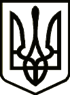 УКРАЇНАчернігівська обласна державна адміністраціяУПРАВЛІННЯ КАПІТАЛЬНОГО БУДІВНИЦТВАН А К А Звід 30 березня 2022 р.                         Чернігів		                             № 30Про призначення відповідальногоВідповідно до статей 6, 11 Закону України «Про місцеві державні адміністрації», Закону України «Про електронні довірчі послуги», постанови Кабінету Міністрів України від 19 вересня 2018 року № 749 «Про затвердження Порядку використання електронних довірчих послуг в органах державної влади, органах місцевого самоврядування, підприємствах, установах та організаціях державної форми власності» н а к а з у ю:1. Призначити відповідальним та надати право застосування електронного ключа – печатка заступнику начальника Управління капітального будівництва Чернігівської обласної державної адміністрації – начальнику відділу технічного контролю автомобільних доріг Сергію МАЙКУ. 2. Контроль за виконанням цього наказу залишаю за собою.Начальник                                                                            Ярослав СЛЄСАРЕНКО